Pastor’s Corner:Cardinal McElroy responds to his critics on sexual sin, the Eucharist, and LGBT and divorced/remarried Catholics | America Magazine“In January, I proposed that three foundational principles of Catholic teaching invited a re-examination of the church’s practice in this area. The first is Pope Francis’ image of the church as a field hospital, which points to the reality that we are all wounded by sin and all equally in need of God’s grace and healing.”“The second is the role of conscience in Catholic thought. For every member of the church, it is conscience to which we have the ultimate responsibility and by which we will be judged. For that reason, while Catholic teaching has an essential role in moral decision-making, it is conscience that has the privileged place. As Pope Francis has stated, the church’s role is to form consciences, not replace them. Categorical exclusions of the divorced and remarried and L.G.B.T. persons from the Eucharist do not give due respect to the inner conversations of conscience that people have with their God in discerning moral choice in complex circumstances.”“Finally, I proposed that the Eucharist is given to us as a profound grace in our conversion to discipleship. As Pope Francis reminds us, the Eucharist is ‘not a prize for the perfect, but a powerful medicine and nourishment for the weak.’ To bar disciples from that grace blocks one of the principal pathways Christ has given to them to reform their lives and accept the Gospel ever more fully. For all of these reasons, I proposed that divorced and remarried or L.G.B.T. Catholics who are ardently seeking the grace of God in their lives should not be categorically barred from the Eucharist.Moral theology is a very complicated issue and at time we have emphasized one commandment and ignored the others. If you would like more information, please see the link above.  Pope Francis: “Who am I to judge”.  Fr. JimTreasurers Report: 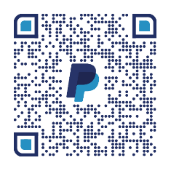 Collection for the week ending     1/7:     $1,696.00Thank you for your generosity.To the right is the QR code for Holy Family Community (HolyFamily ANCC).  This can be utilized to donate to the church if You wish.Religious Education Classes:Religious Ed. Classes for Baptism and Confirmation will resume next Sunday, January 21, 2024. We are currently accepting registration sign-ups for the next 1st Communion classes.  Please contact the parish office for additional information or to register.  Remember in Your Prayers**Prayers or Eucharist home visits can be requested in the white notebook located next to the hymnal bookcase.Celeste A. (Fr. Louie) 12/25		            God’s Blessings and PrayersJames H. (Br. Charlie) 12/25			                  Health ConcernsSr. Helen (Fr. Jim) 12/25				     Health ConcernsBarbara A. (Jessica Lynn) 12/25			     Health ConcernsDePiazza Family (Peg K.) 12/25			Peace and ComfortRoxanna N. (Fr. Jim) 12/25	                         God’s Blessings and PrayersBerte’ (Elizabeth H.)12/25			        May She Rest in PeaceTeresa S. (Elizabeth H.) 12/25			     Health Concerns  John A. (The Melendez Family) 12/31                         May He Rest in PeaceMaria E. (Fr. Jim) 1/3					            Hospice CareRudy A. (Br. Charlie) 1/6				     Health ConcernsKen R. (Fr. Jim) 1/11/2024				     Health Concerns 	Second Sunday in Ordinary TimeCelebrant:  Fr. Louie AmezagaReading:  TommyOrder of the Mass: Page #134 in the Hymnal.Entrance:  Sing A New Song #544Penitential Rite/Kyrie #136Gloria #138Readings:1 Samuel 3:3b-10, 19.Psalm: 66 #45 Let All the Earth.  Let all the earth cry out in joy to the Lord:  Let all the earth cry out in joy to the Lord.     1 Corinthians 6:13c-15a, 17-20.	           Alleluia #266John 1:35-42.HomilyProfession of Faith #142 or Apostles’ Creed #143Preparation of the Altar: We Are Many Parts #727Service Music:		Santus (handout)		Memorial Acclamation (handout)		Amen (handout)		Our Father (spoken)		Agnus Dei #152Communion Music:  Pescador de Hombres #678Concluding Rite:  #154		Parish Announcements Final BlessingRecessional:  Sing a New Church #644Readings for January 20 & 21:The Third Sunday In Ordinary TimeReading:  AlexJonah 3:1-5, 10.1 Corinthians 7:29-31.Mark 1:14-20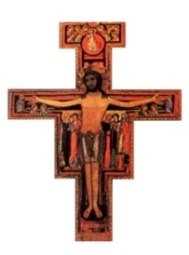 Holy Family American National Catholic ChurchA Catholic Church Where All Are Welcome702 Parker RoadLas Cruces, NM 88005-2149Phone: 575-644-5025 or 575-524-6807WEBSITE:  http://www.holyfamilyancc.comPastor-Fr. James Lehman, FCMEmail:  jlehman@anccmail.org Associate Pastor-Fr. Louie AmezagaEmail:  lamezaga@anccmail.org Associate Pastor-Fr. Rogelio MartinezEmail: rmartinez@anccmail.orgAssociate Pastor-Fr. Tony MartinezEmail: martinez1045@comcast.net Albuquerque, NMChurch Secretary- Bill SampsonChurch’s Email: holyfamilyancc@qwestoffice.netMusic Director---Eike GunnarsonEmail: eikegun@aol.comChurch Office Hours:Tuesday – Friday:  1:00p.m. – 5:00p.m.Saturday Eucharistic Liturgy:  4:30 p.m. Sunday Eucharistic Liturgy:    10:30 amSt. Ignatius of Antioch (circa 107 AD) was the first to use the word Catholic (Greek word is catha holos) meaning the “gathering of the whole” of the people.  The ancient undivided Church adhered to the early Ecumenical Councils.  There are several Catholic Churches in this tradition. The Assyrian Church of the East, and Oriental Orthodox left in the 5th Century and the Roman Catholic and Eastern Orthodox separated in 1054.  Others left later: Anglican (16th Century) and Old Catholic Churches (19th Century) but all are part of this Catholic tradition and believe there is a need for apostolic succession of bishops.  We also share a common liturgical, sacramental, and theological tradition.